ПРАВИТЕЛЬСТВО РЕСПУБЛИКИ ТЫВА
ПОСТАНОВЛЕНИЕТЫВА РЕСПУБЛИКАНЫӉ ЧАЗАА
ДОКТААЛот 23 июня 2021 г. № 284г.КызылО внесении изменений в постановлениеПравительства Республики Тываот 7 июля 2016 г. № 293В соответствии со статьей 15 Конституционного закона Республики Тыва от 31 декабря 2003 г. № 95 ВХ-I «О Правительстве Республики Тыва» Правительство Республики Тыва ПОСТАНОВЛЯЕТ:1. Внести в постановление Правительства Республики Тыва от 7 июля 2016 г. № 293 «Об утверждении Перечня сил постоянной готовности территориальной подсистемы предупреждения и ликвидации чрезвычайных ситуаций Республики Тыва» следующие изменения:1) в постановлении:а) наименование после слов «территориальной подсистемы» дополнить словами «единой государственной системы»;б) преамбулу после слов «О территориальной подсистеме» дополнить словами «единой государственной системы»; в) пункт 1 после слов «территориальной подсистемы» дополнить словами «единой государственной системы»;г) пункт 2 после слов «территориальной подсистемы» дополнить словами «единой государственной системы»;д) пункт 3 после слов «территориальной подсистемы» дополнить словами «единой государственной системы»;е) пункт 4 после слов «территориальной подсистемы» дополнить словами «единой государственной системы»;2) в Перечне сил постоянной готовности территориальной подсистемы предупреждения и ликвидации чрезвычайных ситуаций Республики Тыва:а) наименование после слов «территориальной подсистемы» дополнить словами «единой государственной системы»;б) в абзаце втором пункта 1 слова «Аварийно-восстановительная служба» заменить словами «Аварийно-спасательная служба»;в) пункт 6 изложить в следующей редакции:«6. Министерство внутренних дел по Республике Тыва:федеральное казенное учреждение здравоохранения «Медико-санитарная часть МВД России по Республике Тыва».2. Разместить настоящее постановление на «Официальном интернет-портале правовой информации» (www.pravo.gov.ru) и официальном сайте Республики Тыва в информационно-телекоммуникационной сети «Интернет».      Исполняющий обязанности первого заместителя Председателя   Правительства Республики Тыва                                                                         О. Бады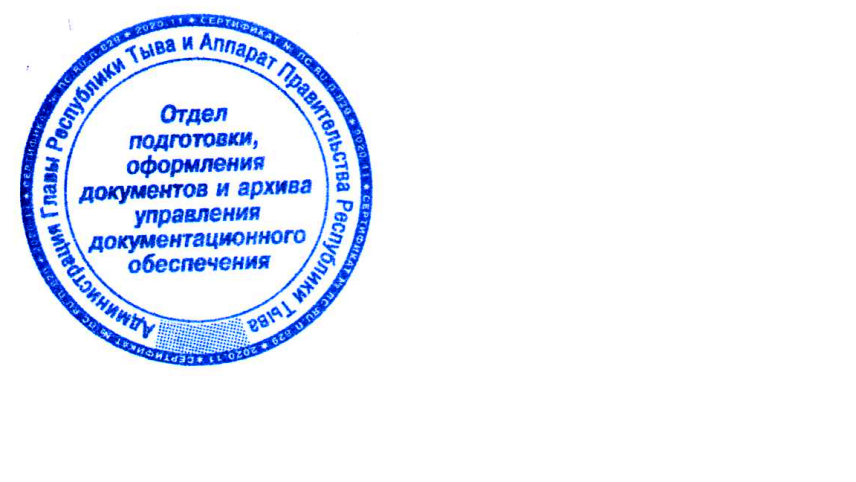 